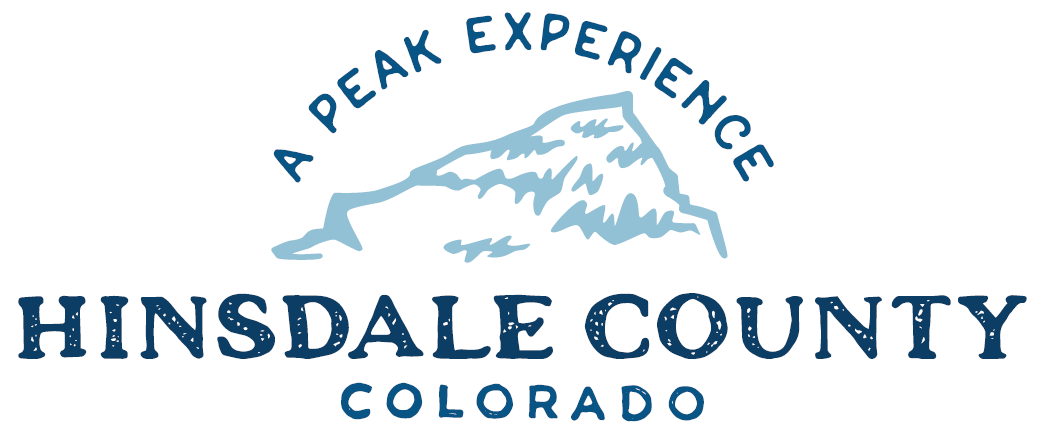 BOARD OF COUNTY COMMISSIONERS WORKSHOP & MEETINGCoursey Annex, 311 Henson Street, Lake CityWednesday, June 7, 2023 - 8 a.m.
8 AM        	OPEN DISCUSSION8:30 AM         WORKSHOP Discuss County Operations Building Pre-Design Final Report with Reynolds Ash and AssociatesDiscuss Agreement for Architectural and Engineering Services with Reynolds Ash and AssociatesDiscuss Funding Options for County Operations BuildingDiscuss Notice of Intent to Conduct Prospecting Operations at Silver Jack MineDiscuss Senate Bill 23-303 and Property Taxation with Hinsdale County Assessor OfficeDiscuss K-9 Lease Agreement with Hinsdale County Sheriff’s DepartmentDiscuss Resolution Adopting Hinsdale County Local Emergency Operations PlanDiscuss Transfer Station Debris Mitigation Incentive Program and Update to Transfer Station Fee Schedule Discuss Permission to Use County Lands for Colorado Division of Fire Prevention and Control Helicopter Training with Hinsdale County Search and Rescue, Lake City Fire Protection District and Hinsdale County Wildland Fire ResponseDiscuss Quarterly Grants Path UpdateCLOSE COMMISSIONER WORKSHOPOPEN COMMISSIONERS REGULAR MEETINGPledge of Allegiance Modifications to the AgendaApproval of the AgendaApproval of the MinutesCitizen Comments from the Floor10 AM 	PUBLIC HEARING – To receive comments on a Special Event Liquor Permit for Lake City/Hinsdale County Chamber of Commerce for North Face Lodge Open House, July 27, 2023REGULAR AGENDAConsider Special Event Liquor Permit for Lake City/Hinsdale County Chamber of Commerce for North Face Lodge Open House, July 27, 2023Consider Agreement for Architectural and Engineering Services with Reynolds Ash and AssociatesConsider Resolution Adopting Hinsdale County Local Emergency Operations PlanConsider Updated Transfer Station Fee ScheduleConsider Permission to Use County Lands for Colorado Division of Fire Prevention and Control Helicopter Training with Hinsdale County Search and Rescue, Lake City Fire Protection District and Hinsdale County Wildland Fire ResponsePRESENTATION OF BILLS TO BE PAID	REPORTS:CommissionersAdministrationBuilding OfficialRoad and BridgeEMS Director Emergency Manager Sheriff CoronerInformation TechnologyADJOURN MEETINGRegister in advance for this meeting:https://us02web.zoom.us/meeting/register/tZctcuChrDssGtdy_rmcq9ggZbfzh7VzVEds After registering, you will receive a confirmation email containing information about joining the meeting.Times stated are approximate and the agenda may be modified as necessary at the discretion of the Board.  The next Commissioner’s meeting is a workshop and meeting scheduled for Wednesday, June 21, 2023, at the Sportsman’s Campground, 2095 Taylor Lane, Pagosa Springs.  Meeting will begin at 11 AM.Two or more Hinsdale County Commissioners may attend the Town of Lake City Board of Trustees Meeting on Wednesday, June 7, 2023, at 6 p.m.